January 3, 2019TO ALL INTERESTED PARTIES:Re:	Act 129 Statewide Evaluator Energy Efficiency Baseline Studies and Act 129 2021 Technical Reference Manual Update Stakeholder Meetings 		Docket Nos. M-2019-3006866 and M-2019-3006867 With this Secretarial Letter, the Pennsylvania Public Utility Commission (Commission)  provides notice of two Act 129 Stakeholder Meetings on Wednesday, January 30, 2019, from 9:30 A.M. to 3:00 P.M, and on Thursday, January 31, 2019 from 9:30 A.M. to 12:30 P.M. in Hearing Room 1 of the Commonwealth Keystone Building, 400 North Street, Harrisburg, Pennsylvania, 17120.  The Commission was charged by the Pennsylvania General Assembly with establishing an energy efficiency and conservation program.  The Act 129 Energy Efficiency and Conservation (EE&C) Program requires each electric distribution company (EDC) with at least 100,000 customers to adopt a plan to reduce energy demand and consumption within its service territory.  66 Pa. C.S. § 2806.1.  The Commission was also charged with the responsibility to evaluate the costs and benefits of the EE&C Program by November 30, 2013 and every five years thereafter.  66 Pa. C.S. § 2806.1(c)(3).   In its planning for a potential Phase IV of the Act 129 EE&C Program, the Commission directed the Act 129 Statewide Evaluator (SWE) to conduct electric energy efficiency baseline studies for the residential and non-residential markets to establish penetration and saturation rates of various EE&C measures and products within the service areas of the seven Pennsylvania EDCs that are subject to the energy efficiency requirements of Act 129.  The meeting scheduled for January 30 will allow the SWE to provide an overview of the methodologies and findings of the residential and non-residential baseline studies while also providing stakeholders the opportunity to pose questions regarding these studies. Attached is an agenda for the Act 129 Statewide Evaluator Energy Efficiency Baseline Studies Stakeholder Meeting. In Phases I and II, the Commission provided annually updated editions of the Technical Reference Manual (TRM) to incorporate changes and improvements that were based on more recent research and data, as well as the needs and experiences of the EDCs.  In its 2009 TRM Update Order, the Commission stated that the TRM updating process will occur annually, with a final revised TRM due by December 31 for use effective June 1 of the following year. In Phase III, the Commission continues to utilize the TRM as a component of the EE&C Program evaluation process.  In its Implementation Order, the Commission recognized the importance of the continued use of the TRM updating process but decided that the TRM be applicable for the entirety of Phase III.  Nonetheless, the Commission reserved the right to perform mid-phase updating if deemed necessary, such as in instances where major market or technology transformations affect the EE&C Programs and associated savings values.  The Commission is now beginning the process of creating the 2021 TRM update.	The purpose of the January 31 meeting is to provide a preview of the Act 129 2021 Technical Reference Manual update and to inform stakeholders about changes to existing TRM measure protocols.  Some of these proposed measures are being utilized by the EDCs in Phase III as interim measure protocols (IMPs).  Stakeholders will have the opportunity to discuss these and any other protocols and/or other TRM changes that are being sought.  A brief discussion on the relative timing for issuing the draft and final versions of the 2021 TRM will be provided. Attached is an agenda for the Act 129 2021Technical Reference Manual Update Stakeholder Meeting.Both stakeholder meetings will be informal and as such, there will be no opportunity to participate via conference call and no written comments will be accepted.  Any questions regarding these stakeholder meetings should be directed to Joe Sherrick at 717-787-5369 or josherrick@pa.gov.   				Sincerely,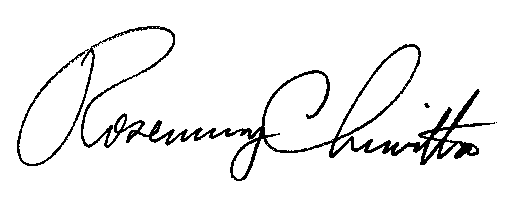 				Rosemary Chiavetta 				Secretary	Attachmentcc:	Darren Gill, Deputy Director, TUS       	Joseph Sherrick, Supervisor, TUS       	Kriss Brown, Attorney, LAWACT 129 STATEWIDE EVALUATOR ENERGY EFFICIENCY BASELINE STUDIES STAKEHOLDER MEETINGCOMMONWEALTH KEYSTONE BUILDINGHEARING ROOM 1400 NORTH STREETHARRISBURG, PA 17120JANUARY 30, 20199:30 A.M. – 3:00 P.M.AGENDAACT 129 2021 TECHNICAL REFERENCE MANUAL UPDATE STAKEHOLDER MEETINGCOMMONWEALTH KEYSTONE BUILDINGHEARING ROOM 1400 NORTH STREETHARRISBURG, PA 17120JANUARY 31, 20199:30 A.M. – 12:30 P.M.AGENDA	 X.   CLOSING REMARKS – Darren Gill, Deputy Director, TUS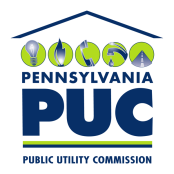  PUBLIC UTILITY COMMISSIONP.O. IN REPLY PLEASE REFER TO OUR FILEM-2019-3006866M-2019-3006867 PUBLIC UTILITY COMMISSIONP.O. IN REPLY PLEASE REFER TO OUR FILEM-2019-3006866I.WELCOME - Paul Diskin, Director, TUSWELCOME - Paul Diskin, Director, TUSWELCOME - Paul Diskin, Director, TUSII.INTRODUCTIONS & OPENING REMARKS – Darren Gill, Deputy Director, TUSINTRODUCTIONS & OPENING REMARKS – Darren Gill, Deputy Director, TUSINTRODUCTIONS & OPENING REMARKS – Darren Gill, Deputy Director, TUSIII.PRESENTATION OF RESIDENTIAL ENERGY EFFICIENCY BASELINE STUDY DRAFT (1 hour) – Ari Stern and Scott Walker, Statewide Evaluator PRESENTATION OF RESIDENTIAL ENERGY EFFICIENCY BASELINE STUDY DRAFT (1 hour) – Ari Stern and Scott Walker, Statewide Evaluator PRESENTATION OF RESIDENTIAL ENERGY EFFICIENCY BASELINE STUDY DRAFT (1 hour) – Ari Stern and Scott Walker, Statewide Evaluator IV.QUESTION & ANSWER SESSION REGARDING RESIDENTIAL ENERGY EFFICIENCY BASELINE STUDY DRAFT (1 hour) – Scott Walker, Ari Stern, and Greg Clendenning, Statewide Evaluator QUESTION & ANSWER SESSION REGARDING RESIDENTIAL ENERGY EFFICIENCY BASELINE STUDY DRAFT (1 hour) – Scott Walker, Ari Stern, and Greg Clendenning, Statewide Evaluator  V. BREAK (1.5 hours)BREAK (1.5 hours)VI.PRESENTATION OF NON-RESIDENTIAL ENERGY EFFICIENCY BASELINE STUDY DRAFT (1 hour) – Jesse Smith and Alana Lemarchand, Statewide Evaluator PRESENTATION OF NON-RESIDENTIAL ENERGY EFFICIENCY BASELINE STUDY DRAFT (1 hour) – Jesse Smith and Alana Lemarchand, Statewide Evaluator VII.QUESTION & ANSWER SESSION REGARDING NON-RESIDENTIAL ENERGY EFFICIENCY BASELINE STUDY DRAFT (1 hour) - Jesse Smith, Alana Lemarchand and Greg Clendenning, Statewide Evaluator QUESTION & ANSWER SESSION REGARDING NON-RESIDENTIAL ENERGY EFFICIENCY BASELINE STUDY DRAFT (1 hour) - Jesse Smith, Alana Lemarchand and Greg Clendenning, Statewide Evaluator VIII.CLOSING REMARKS – Darren Gill, Deputy Director, TUSCLOSING REMARKS – Darren Gill, Deputy Director, TUS PUBLIC UTILITY COMMISSIONP.O. IN REPLY PLEASE REFER TO OUR FILEM-2019-3006867I.WELCOME - Paul Diskin, Director, TUSWELCOME - Paul Diskin, Director, TUSWELCOME - Paul Diskin, Director, TUSII.INTRODUCTIONS & OPENING REMARKS – Darren Gill, Deputy Director, TUSINTRODUCTIONS & OPENING REMARKS – Darren Gill, Deputy Director, TUSINTRODUCTIONS & OPENING REMARKS – Darren Gill, Deputy Director, TUSIII.CROSS-CUTTING TRM ISSUES – Scott Walker and Jesse Smith, Statewide Evaluator CROSS-CUTTING TRM ISSUES – Scott Walker and Jesse Smith, Statewide Evaluator CROSS-CUTTING TRM ISSUES – Scott Walker and Jesse Smith, Statewide Evaluator IV.QUESTION & ANSWER SESSION ON CROSS-CUTTING TRM ISSUES – Scott Walker, Jesse Smith, and Greg Clendenning, Statewide Evaluator QUESTION & ANSWER SESSION ON CROSS-CUTTING TRM ISSUES – Scott Walker, Jesse Smith, and Greg Clendenning, Statewide Evaluator  V. CHANGES TO EXISTING RESIDENTIAL MEASURES AND NEW RESIDENTIAL MEASURES – Scott Walker, Statewide Evaluator CHANGES TO EXISTING RESIDENTIAL MEASURES AND NEW RESIDENTIAL MEASURES – Scott Walker, Statewide Evaluator VI.QUESTION & ANSWER SESSION ON RESIDENTIAL MEASURES – Scott Walker and Greg Clendenning, Statewide Evaluator QUESTION & ANSWER SESSION ON RESIDENTIAL MEASURES – Scott Walker and Greg Clendenning, Statewide Evaluator VII.CHANGES TO EXISTING NON-RESIDENTIAL MEASURES AND NEW NON-RESIDENTIAL MEASURES – Jesse Smith, Statewide EvaluatorCHANGES TO EXISTING NON-RESIDENTIAL MEASURES AND NEW NON-RESIDENTIAL MEASURES – Jesse Smith, Statewide EvaluatorVIII.QUESTION & ANSWER SESSION ON NON-RESIDENTIAL MEASURES – Jesse Smith and Greg Clendenning, Statewide Evaluator QUESTION & ANSWER SESSION ON NON-RESIDENTIAL MEASURES – Jesse Smith and Greg Clendenning, Statewide Evaluator IX.2021 TRM TIMELINE – Greg Clendenning, Statewide Evaluator2021 TRM TIMELINE – Greg Clendenning, Statewide Evaluator